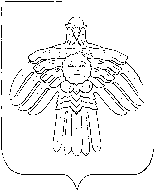 Министерство национальной  политики Республики КомиКоми  Республикаса  Национальнöй политика министерствоул.Интернациональная 108, г. Сыктывкар, Республика Коми, 167000 тел. (8-8212) 301-283факс (8-8212) 304-887E-mail: natspol@minnac.rkomi.ru____________ № _____________На		      от	В целях реализации региональной программы «Сохранение и развитие государственных языков Республики Коми (2019 - 2024 годы)», утвержденной постановлением Правительства Республики Коми от 17 августа 2018 года № 365, просим в срок до 31 января 2020 года осуществить официальный перевод с русского языка на коми язык полетной информации технологического обслуживания рейсов акционерного общества «Комиавиатранс», предоставленной Министерством инвестиций, промышленности и транспорта Республики Коми. Приложение на 2 л. в  1 экз.Министр                                                                                          Г.И. ГабушеваКоснырева Елена Григорьевна (88212) 301-283 (508)